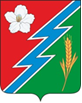 27.02.2023г. № 243РОССИЙСКАЯ ФЕДЕРАЦИЯИРКУТСКАЯ ОБЛАСТЬОСИНСКИЙ МУНИЦИПАЛЬНЫЙ РАЙОНМАЙСКОЕ СЕЛЬСКОЕ ПОСЕЛЕНИЕДУМАРЕШЕНИЕОТЧЕТ ГЛАВЫ МУНИЦИПАЛЬНОГООБРАЗОВАНИЯ «МАЙСК» ЗА 2022 ГОДВ соответствии пункта 5 статьи 36 Федерального  Закона от 06.10.2003 № 131-ФЗ «Об общих принципах организации местного самоуправления в Российской Федерации», Положения «О ежегодном отчете главы муниципального образования «Майск» о результатах его деятельности, деятельности администрации  муниципального образования «Майск», в том числе о решении вопросов, поставленных Думой муниципального образования «Майск», утвержденного Решением Думы МО «Майск» от 26.12.2014г. №75, руководствуясь пунктом 6 статьи 31 и пунктом 2,1 статьи 24  Устава муниципального образования «Майск» Дума муниципального образования «Майск» РЕШИЛА:1. Отчет Главы муниципального образования «Майск» Воронова С.А. за 2022 год принять к сведению (приложение №1).2. Деятельность Главы и администрации муниципального образования «Майск» по итогам 2022 года признать удовлетворительной. 3. Настоящее Решение  опубликовать в «Вестнике» и разместить на официальном сайте муниципального образования «Майск» www. maisk-adm.ru.4. Контроль за исполнением настоящего решения оставляю за собой.Глава муниципального образования «Майск» С.А.ВороновПриложение №1к Решению Думы МО "Майск" от 27.02.2023г. №243Отчет Главы муниципального образования «Майск» О деятельности органов местного самоуправления муниципального образования «Майск» по решению вопросов местного значения за 2022 год и планах на 2023год.Представляю Вашему вниманию информацию о деятельности органов местного самоуправления муниципального образования «Майск» по решению вопросов местного значения за 2022 год.По состоянию на 01.01.2023г. численность населения МО «Майск» – 1439 (+94).За 2022 год родилось 22(-5), умерло – 8 (-8).На данный момент в поселении проживает всего одна вдова УВОВ Ананьина Вера Александровна , которая в прошлом году отметила свой 95 летний юбилей, тружеников тыла - нет , ветеранов труда 47 (+3), 214 пенсионеров по старости из них 13 (-1) дети войны, 9 участников боевых действий, 12 мобилизованных участников СВО и 3 добровольца. Основная деятельность местного самоуправления МО «Майск» в 2022 году была направлена на повышение благосостояния и создание комфортных условий проживания вышеуказанных слоев населения через реализацию 31 полномочия, и двух переданных государственных полномочий (ВУС и тарифы).Дума муниципального образования «Майск» четвертого созыва  работает в составе 9 депутатов, за 2022 год состоялось 11 сессий Думы МО «Майск», на которых рассмотрено и принято 50 нормативно – правовых акта. За 2022 год Администрацией зарегистрировано 642 обращения  (101,7% к уровню 2021г.) в том числе от населения 67 (203% к уровню 2021г.), и 575 от органов власти и управления (102,1% к уровню 2021г.), Администрацией подготовлено и направлено 459  запросов и ответов (106,2% к уровню 2021г.), принято 123 Постановления администрации (116 % к уровню 2021г.), выдано 1489 справки-выписки из похозяйственных книг (96% к уровню 2021г.) похозяинный учет ведется в электронном виде (программа «Регистр МО»), проведено 2 схода.Исполнение местного бюджета МО «Майск»:- по доходам 20 млн. 752 тыс. рублей  116% к уровню 2021 года. - по расходам 21 млн. 398 тыс. рублей 110 % к уровню 2021 года.Собственные доходы 6 млн.300 тыс. рублей 118,6 % к уровню 2021 года.Безвозмездные поступления – 14 млн 451 тыс. руб. или 115 % к уровню 2021 года. из них:Дотация на выравнивание уровня бюджетной обеспеченности – 12 млн.658 тыс. руб. или 126%. к уровню 2021 г.;Межбюджетные трансферты 1 млн.78 тыс.руб. 52% к уровню 2021 г. Прочие субсидии бюджетам поселений из областного бюджета «Народные инициативы» - 503,2тыс.руб. 183% к уровню 2021 г.Субвенции на выполнение передаваемых полномочий 211,6 тыс. руб.В структуре собственных доходов на первом месте – акцизы на ГСМ – 42,7% поступило 2 млн. 694тыс. руб. 120 % к уровню 2021 г.на втором месте - доходы от аренды и продажи имущества – 37%, поступило 2 млн 337 тыс.руб. 120 % к уровню 2021 г. на третьем месте - имущественные налоги – 10,7% поступило 676,3 тыс.руб. или 94% к уровню 2021 года.НДФЛ – 7%, поступило 484,7 тыс.руб. Расчетный объем начисленной и выплаченной заработной платы (ФОТ) (из расчета поступившего НДФЛ) составил 53,3 млн.руб. 113% к уровню 2021г.В структуре доходов собственные доходы местного бюджета в 2022 году составили 30,3% против 29,7% в 2021году. Приказом Минфина Поселение относится к  третьей группе дотационности.Средства местного бюджета МО «Майск» были направлены на финансирование следующих расходов:- заработная плата и начисления на нее –14 млн 765 тыс.руб  или 67,6 % в структуре расходов и 119% к уровню 2021г.- коммунальные услуги – 503,64 тыс. рублей;- «Народные инициативы» в объёме 518,8 тыс.руб направлены на приобретение штор и костюмов для  обеспечения Дома культуры в с.Майск. В плане 2023г -517,2 тыс.руб.Кредиторская задолженность и муниципальный долг местного  бюджета на 1 января 2023 года 517,0 т.рИсполнение полномочий по дорожной деятельности Общая протяженность муниципальных дорог МО «Майск» на 01.01.2023г. составляет 40,7 км Общий объем дорожного фонда муниципального образования «Майск» в 2022 году составил – 4 млн. 951 тыс. руб. в том числе:1.	переходящий остаток на 01.01.2022 года – 2 млн. 222,8  тыс.руб.2.	доходов от уплаты акцизов на ГСМ поступило – 2 млн. 694тыс. руб. или 120%. к уровню 2021 г. 3. расходы дорожного фонда за 2022 год  составили 3 млн 377 тыс. руб.4.	переходящий остаток на 01.01.2023 года – 1 млн. 545 тыс.руб.В 2022 году средства дорожного фонда направлены:1. На ремонт дорог – 3 млн 293 тыс.руб. отремонтировано 1,466 км дорожного полотна по улицам: в с. Майск : ул. Менделеева 631м – 263,43 тыс. руб.;ул. Серебряковка 1000м – 417,50 тыс. руб.ул. Шлюндиха 1000м – 417,50 тыс. руб.асфальтирование парковки ул. Трактовая 1000м2. – 1436,7 тыс. руб.3. Уличное освещение 134,615 тыс. руб. (в т.ч. электроэнергия – 83,5 тыс.руб. аренда опор – 51.145 тыс.руб.Отопительные системы Для отопления Дома культуры  в с. Майск функционирует котельная 2 котла «Теплотрон 250» на твердом топливе.   На отопительный сезон (2022-2023 года) за счет средств местного бюджета приобретен уголь в количестве 120 тонн угля  на сумму 360 тыс. руб.Водоснабжение Водоснабжение на территории муниципального образования «Майск» децентрализовано. Источники нецентрализованного водоснабжения не отвечают требованиям СанПиН по жесткости, сульфатам, сухому остатку, нитратам. Так минимальная общая жесткость воды по скважинам, расположенным на территории МО «Майск» равна 23 – 24,2мг-экв/дм3 превышение ПДК в 2,5 раза.)В рамках обеспечение населения с. Майск и д.Абрамовка питьевой водой, соответствующей гигиеническим требованиям, организовано  силами Поселения, подвоз питьевой воды со скважин муниципального образования Оса с местности Будёновка до населения и водо-раздаточного пункта расположенного в центре с.Майск по ул.Колхозная. Объем доставленной воды населению составил 1828 куб.м.  на сумму 137 тыс.руб. В декабре 2021 года районом проведен конкурс и заключен договор на выполнение работ по строительству системы централизованного водоснабжения МО «Оса», «Каха-Онгойское», «Майск», «Ирхидей», общей стоимостью 885,9 млн.руб.. срок  выполнения работ 2022 – ноябрь 2023гг.По исполнению полномочий обеспечения жильём и содействию жилищного строительства. По состоянию на 01.01.2023 года  общая площадь 415 жилых помещений жилищного фонда муниципального образования «Майск» составляет – 24,3 тыс. кв.м, средняя жилищная обеспеченность на 1 жителя составляет 18,1 кв.м (+0.2) средний показатель по Осинскому району - 18,9 кв.м,  сельских поселений Иркутской области – 21,7 кв.м. Средний уровень стандарта (18кв.м. на 1 жителя) в Поселении достигнут.За 2022 год введено 5 домов общей площадью 263,8кв.м., что на 81кв.м меньше чем в прошлом году.С учетом ввода всего по МО «Майск» - индивидуальных 264 одноквартирных дома.- многоквартирных 75 жилых дома. На 01.01.2023 года в частной собственности  находится 372 помещений – 22,2 тыс. кв.м. (или 91,4%). В муниципальной собственности находится 37 жилых помещения общей площадью  1888,8 кв.м, (9%) 30% жилого фонда находится  в аварийном и ветхом состоянии: 6 домов площадью 355 кв.м аварийного и 37 жилых помещения площадью  1735 кв.м ветхого жилья.За 2013-2022 годы введено в эксплуатацию 72 жилых помещения общей площадью 4568,2 кв.м 19% от всего фонда. Исполнение полномочий по благоустройству и территориальному планированию.Благоустройством и санитарной очисткой села, в соответствии с Правилами благоустройства населенных пунктов МО «Майск», и планом мероприятий в рамках Дней защиты от экологической опасности занимается все население муниципального образования. Во временных общественных работах за 2022 год в поселении приняли участие:- 5 осужденных на исправительные работы (по направлению службы судебных приставов отработано - 600 часов).- с участием коллективов бюджетных учреждений и волонтеров проведено 8 субботников.В рамках реализации 89-ФЗ от 24 июня 1998 года «Об отходах производства и потребления» с октября 2020 года сбором/вывозом мусора занимается региональный оператор РТ НЭО в Поселении  обустроена 22 контейнерная площадка ТКО по 3 контейнера 66 контейнера.Содержание площадки накопления крупногабаритных отходов (КГО) и ТКО по адресу с.Майск, ул.Гаражная, 29Г обеспечивается силами Поселения. Администрацией Поселения закреплен погрузчик на базе МТЗ-82 с телегой для обеспечения регулярного (по графику) сбора КГО по улицам жилого сектора. В соответствии с положением о конкурсе в период 2013-2022гг.  77 домовладений признано «Образцовой усадьбой», с вручением на Дне работников сельского хозяйства (ноябрь) диплома МО и аншлага.Исполнение полномочий по обеспечению жителей поселения услугами организаций культуры и библиотечного обслуживания проводится в рамках муниципальной программы «Развитие культуры в муниципальном образовании «Майск» на 2018-2025 гг, и доведенного муниципального задания на 2022год. исполнение за 2022год  составило 8 млн. 551 тыс. 924 руб.  На реализацию муниципального задания МБУК Майский КДЦ направлено 7 млн 244тыс.894руб. 113% к уровню 2021года. платные услуги – 50,850 тыс.рублейЗа 2022 год МБУК «Майский КДЦ» было проведено 187мероприятий, с участием 10800 человек .В 2022г. в МБУК «Майский КДЦ» активно вели свою деятельность:17 клубных формирований:1. Ансамбль «Бабоньки», рук.Москвитина А.С..2. Народный вокальный ансамбль «Багульник», рук. Хороших С.Н.3. Народный эстрадный ансамбль «Майское эхо» рук. Подымахин В.В.4. Хор младших классов «Мелодии детства» рук. Хороших С.Н.5. Вокальная группа «Подружки» рук. Хороших С.Н.6. Вокальное сольное исполнительство, рук. Хороших С.Н..7. Фольклорная группа «Калинка» рук. Москвитина А.С.8. Индивидуальный вокал, рук. Подымахина Н.В.9. Вокальная группа «Камертон», рук. Ананьина Н.А.10. Хореографический коллектив «Конфетти» мл.гр, рук. Наумова Е.В.11.Хореографический коллектив «Конфетти»,ст.гр.рук. Наумова Е.В.12.Ансамбль маршевых барабанщиц «Катюша», рук. Хороших С.Н.13.Ансамбль народных инструментов «Росинка», рук. Подымахин В.В.14.Театральный кружок «Маски», рук. Ананьина Н.А.15.Декоративно-прикладной кружок «Клуб Самоделкина», рук . Ананьина Н.А.16. Вокальная группа «Гармония», рук . Ананьина Н.А.17. Группа декоративно-прикладного искусства «Страна мастеров», руководитель Копылова Л.С.Из 17 клубных формирований имеют звание народный 2 коллектива: народный вокальный ансамбль «Багульник» и народный эстрадный ансамбль «Майское эхо». С 1 сентября 2021года в здании дома культуры открыто художественное отделение Осинской школы искусств по общеразвивающей программе «Творец и творчество» для детей 7-8 лет. Количество участников 14Участие специалистов учреждения культуры в конкурсах  областного, межрегионального, всероссийского уровняВ 2022г. МБУК «Майский КДЦ» принял активное участие в 61 конкурсном мероприятии  + 21 к уровню 2021 года, из них 95 процентов или (58)  результативных, также +22 к уровню 2021 года, 3 диплома за участие в фестивалях.Международный уровень - Байкальский международный ART-фестиваль «Vivat, талант» (лауреат 2степени, лауреат 3 степени,  2 диплома 1 степени, 2 диплома 2 степени);- Международный конкурс детского – юношеского творчества «Бумажные фантазии» (диплом 1 место);- II международный конкурс- фестиваль «Южное сияние» (4 диплома лауреата 1 степени, лауреат 2 степени);- XIX Международный конкурс талантов для детей и взрослых «К вершине творчества» (лауреат 2 степени);- IV Международный открытый конкурс-фестиваль многожанрового искусства «Марафон звёзд» (лауреат 1 степени);- Международный фестиваль –конкурс искусств «Разноцветный Мир»2022 (лауреат 2 степени);- II Международный многожанровый конкурс-фестиваль «Новогодние огни» (лауреат 1 степени);Всероссийский уровень- Всероссийский фестиваль –конкурс народного творчества «Таланты России» (4 диплома лауреата 1 степени, 2 диплома лауреата 2 степени);- I Всероссийский музыкальный фестиваль «Воспитатели России» в рамках проведения Всероссийского марафона «ТаланТы» (2 диплома 2 степени)- «Альманах учителя изо» (диплом 2 место)Областной уровень- Областной фестиваль-конкурс хоровых коллективов и вокальных ансамблей Поющее Приангарье» (лауреат 1 степени, лауреат 3 степени);- Областной фестиваль-смотр любительских объединений, клубов по интересам и творческих коллективов ветеранов и пенсионеров «Не стареют душой ветераны» (Диплом за преданность художественному слову);- Областной этнофестиваль «Мы разные, Мы вместе» (лауреат 3 степени);- IV областной фестиваль русской культуры «Байкал-2022» (диплом за участие);- Областной культурно - спортивный праздник «Сур-харбан» конкурс молодежных команд КВН (Грамота победителя в номинации «Лучшая музыкальная  команда», Грамота победителя в номинации «Лучший актер», грамота за 4 место);- XIII региональный фестиваль детского и юношеского творчества «Язык – душа народа», посвященный Году народного искусства и нематериального культурного наследия России, Дню народного единства и юбилеям Иркутской области и Усть-Ордынского Бурятского округа (Диплом «За сохранение народных традиций», диплом за участие)Окружной уровень- Окружной онлайн - конкурс славянской культуры «Песни старины глубокой» (диплом за участие, благодарность);- Открытый окружной фестиваль детского и юношеского творчества «День Победы», посвященный 77- летию Победы в Великой Отечественной войне (диплом за участие).Межрайонный уровень- Межрайонный фестиваль – конкурс народно-инструментальных вокально -  хоровых коллективов и солистов (лауреат 1 степени, лауреат 2 степени, диплом 1 степени, диплом 2 степени);- Межрайонный конкурс этнического костюма «Мунгэн тобшо»  (Серебряная пуговица) (Диплом 2 место)Межмуниципальный уровень-II Межмуниципальный фестиваль-конкурс  «Под сенью Петра и Февронии» (диплом Гран-При, диплом 2 , 3 степени).Муниципальный уровень- Муниципальный конкурс вокалистов «Голос 60+» (лауреат 1 степени);- Муниципальный фестиваль «Время быть вместе» (4 диплома участника)- Муниципальный конкурс лучшее масленичное чучело «Сударыня Масленица 2022» (диплом участника).Районный уровень - Районный фестиваль народного творчества «Русское диво» (3 диплома участника);- Районный конкурс молодежных команд КВН, в рамках районного КСП «Сур-харбан 2022» (диплом 1 место, грамота «Лучший актер»)- Районный конкурс театрализованных концертных программ «В семье, единой!» (лауреат 3 степени, диплом победителя в номинации «Лучший руководитель музыкального коллектива», диплом победителя в номинации «Лучший руководитель инструментального коллектива»);- Районный конкурс сценариев «Кладовая народных праздников», в рамках года культурного наследия (диплом 2 место);- Районный конкурс звукооператоров «Радуга звука», проводимого в рамках проекта «Классика жанра» (диплом 3 место);- районный фестиваль детского и юношеского творчества«Язык-душа народа» (3 диплома 1 место, диплом 3 место);- Районный фестиваль детского и юношеского творчества «Весна победы» (2 диплома 1 место, 2 диплома 2 место, диплом 3 место);- Районный конкурс красоты, грации и творчества, в рамках празднования бурятского национального праздника «Сагаалган – 2022» и Года культурного наследия народов России (диплом 1 место);- Районный новогодний фестиваль – конкурс «Созвездие талантов» (диплом 1 место).Значимые мероприятия:1. В апреле 2022 года проведены съемки для телепередачи "Гармонисты России" на телеканал "Жар птица" в съемках приняли участие творческие коллективы: вокальный ансамбль «Бабоньки», народный вокальный ансамбль «Багульник», ансамбль народных инструментов «Росинка».2. Межрайонный фестиваль – конкурс народно-инструментальных вокально -  хоровых коллективов и солистов!», в рамках празднования «Петров дня" 12 июля.Цели и задачи конкурса: реализация творческих способностей населения, воспитания у слушателей и исполнителей художественного вкуса, дальнейшее развитие народной инструментальной музыки, повышение исполнительского мастерства на народных инструментах, усовершенствование  исполнительского вокального мастерства, выявление новых талантливых музыкантов исполнителей и обогащение их репертуара, развития лучших традиций современного исполнительства среди любителей игры на народных инструментах и вокально-хоровых коллективов, привлечение к участию в фестивале-конкурсе детей и молодёжи, активизация творческой деятельности гармонистов – любителей.На протяжении двух лет в  связи со сложившейся эпидемиологической обстановкой фестиваль – конкурс проводился в формате онлайн (2020-2021года). В 2022году с радостью был проведен фестиваль-конкурс в формате - офлайн, где на своей площадке смогли принять творческие коллективы из других районов и муниципальных образований.  Приняли участие пять муниципальных образований: МО Майск,«Оса»,  «Приморск», «Русские- Янгуты» Осинского района, МО  «Тихоновка», «Серёдкино», «Каменка», «Казачье, «Олонки» Боханского района.1. Программа  мероприятий посвященных 77-годовщине Победы в Великой Отечественной войне.Онлайн - конкурс чтецов «Их ждали, но они не вернулись», победители конкурса из четырех номинаций приняли участие со своими выступлениями в праздничном концерте.С 5 по 9 мая прошла военно-патриотическая акция «Помним, гордимся» в рамках акции проводился совместный просмотр тематических фильмов и мультфильмов: «Несокрушимый», «Солдатик», «Сестренка», «В августе 44-го», «Конь Юлий и большие скачки», «Савва. Сердце воина», «Рубеж».Майской сельской библиотекой проведен мастер – класс по изготовлению поздравительных открыток «Берегите память» и конкурс рисунков «Спасибо тебе, солдат!».С 22 апреля по 9 мая транслировалась радиопрограмма, в которой звучала информация о земляках, павших на полях сражения, также о вернувшихся с войны, об их заслугах и наградах.Торжественный митинг был организован МБОУ «Майская СОШ» совместно со специалистами Дома культуры. Праздничный концерт, подготовленный творческими коллективами Майского Дома Культуры «Во имя мира» с каждым годом становится всё более масштабным, в зале как всегда полный аншлаг. Зрители Майска, затаив дыхание, смотрели на концертные номера. Восторг, аплодисменты и слезы дали понять артистам, что они попали в самое сердце зрителя. Номера были разнообразными: песни, танцы, игры на музыкальных инструментах, фильмы о войне и презентация бессмертного полка МО «Майск».Нововведение:Впервые в 2022году ввели одно из значимых мероприятий в муниципальном образовании: Спартакиада среди трудовых коллективов муниципального образования «Майск». 10 апреля в рамках всероссийского Дня здоровья, впервые была организована спартакиада трудовых коллективов, приняли участие коллективы школ, детского сада, администрации, пекарни  и учащихся 10 классов. В программы были включены как спортивные задания, так и логические и интеллектуальные. В завершении солисты культуры поздравили участников вокальными номерами и проведена процедура награждения, где каждая команда получила свой приз, грамоту, а победившая кубок.Анализируя работу за 2022 можно сказать, что коллектив Майского КДЦ справился с поставленными задачами, исполнительское мастерство вокальных и хореографических коллективов значительно повысилось и имеет результаты областного и международного, всероссийского уровня. На протяжении всего года работа велась в соответствии с планом, прошло большое количество интересных, ярких мероприятий как в формате офлайн и в онлайн - формате.  С июля 2022 г в администрации МО «Майск» работает участковый специалист по социальной работе Тюрнева Татьяна Михайловна от ОГБУСО «КЦСОН Осинского района». На социальном сопровождении  находилось 13 семей, из них 7 семей – СОП (социально опасное положение), 6 семей – ТЖС (трудная жизненная ситуация). Из 13 семей состоящих на учете 9 семей оформили социальный контракт. С семьями проводятся патронажи по месту жительства и профилактические беседы с вручением памяток, оказана  помощь в оформлении документов на меры социальной поддержки. В ноябре 2022 г. 4 семьи в социально опасном положении были сняты с социального сопровождения.За период с июля по декабрь 2022 года к участковому специалисту по социальной работе обратилось 138 граждан, были  оказаны меры социальной поддержки такие как: - подтверждение детского пособия,- ежемесячная выплата социального пособия (многодетные), - ежегодная денежная выплата для подготовки детей к школе, - обеспечение бесплатного питания  для учащихся в школе, лекарство,- на компенсацию с детского сада, - на социальную стипендию,- на удостоверение многодетной семьи.Базовой отраслью экономики нашего Поселения остается сельскохозяйственное производство и переработка её продукции.Вклад КФХ и ЛПХ Поселения: (Асалханова Т.Л., Вергун Вадим.Георгович., Вергун Влад.Г., Металлов Б.В., Москвитина Н.В., Похоленко А.А., Савельв А.В., Суфьянов Ренат Хасаинович., Суфьянов Шарип Хасаинович., Ногин А.А., Ногин Г.А., Москвитин В.Ю., Юхнович Н.М., Ананьин Валерий Иванович.,) - уборочная площадь зерновых 982 га +10 к прошлому году. (КФХ Асалханова Т.Л. 58%, Москвитина Н.В - 14%)- намолот  зерна 1932,5 тн. - урожайность 23 цн. с га.В животноводстве идет увеличение поголовья, основное направление мясное производство. В ЛПХ содержится: КРС 729 голов 97% к уровню прошлого года , коров - 355 (99%), свиней - 426 (106%),  лошадей - 376 (96%).Промышленность.Число действующих малых предприятий - 8.В пищевой промышленности хлеб и хлебобулочные производят 1 субъект малого предпринимательства ИП «Воронова В.С.» произведено всего 573,8 тн. хлеба из них - 100% ИП «Воронова В.С.». Объем производства кондитерских изделий всего 40 тн., из них 100% ИП «Воронова В.С.». Благодаря социальным контрактам на развитие ИП Середкин С.Н., Титаренко Н.А,  с июня 2022 года открыли и развивают мясо-перерабатывающую промышленность. За 2022год переработано 7,5 т.мясной продукции. На территории Поселения действует предприятие ООО «ГЕНСТРОЙ» -  по высоко технологичной заготовке и переработке древесины, зарегистрирован в государственном лесном реестре – пункт складирования и хранения заготовленной древесины, После первичной обработки  сырье поступает на крупнейший завод по производству клеёного бруса. Организовано более 60 высокотехнологичных рабочих мест (операторы лесозаготовительных комплексов, манипуляторов, погрузчиков с челюстным захватом, водители лесовозов). За 2022 год объем перевалки древесины, заготавливаемой  арендованной, лесосырьевой базе Усть-Удинского района, на Пункте с.Майск  составил 86,6 тыс. куб.м., готовый материал -30,700 тыс. куб.м.Потребительский рынок.На территории  поселения действуют 11 объектов потребительского рынка  из них:- торговли – 7- общественного питания – кафе «Маяк».из них пять с реализацией алкогольной продукции.- АЗС «Ориентир»- сезонная муниципальная сельхоз ярмарка на 12 торговых мест.Общая торговая площадь по Поселению составляет 900  кв.м., или 669 кв.м на 1000 населения. Розничной товарооборот  2022г. составил 32 млн. руб. 106% к уровню 2021г.Оборот предприятий общественного питания – 0,2 млн. руб. 13 процентовПлатные услуги населению – 716,7 тыс. руб. в 102% к уровню 2021г. На душу населения реализовано товаров и оказано услуг – 24,5тыс.руб. ср. по району 52 тыс.руб.Задача содействие развитию придорожной инфраструктуры автодороги «Майск - Рассвет» к месту активно развивающегося туристического направления «Золотые пески» Братского водохранилища. Для этого на развилке дорог сформированы и готовы к предоставлению через торги три земельных участка. Исполнение полномочий по обеспечению условий для развития физической культуры, школьного спорта и массового спорта, проведению официальных физкультурно-оздоровительных и спортивных мероприятий поселения проводится в рамках реализации  муниципальной программы «Развитие физической культуры, спорта и молодежной политики МО «Майск» на 2020 - 2025 годы», утвержденной Постановлением администрации МО «Майск» от 26.12.2018 г. №136 (в ред. от 6 ноября 2020 г.), исполнение  за счет местного бюджета составило 77 тыс. рублей.Команда Поселения приняла участие всего в тринадцати  районных турнирах. Благодаря ветерану спорта и  педагогического труда, тренеру Петрову Павлу Михайловичу команда МО «Майск» чемпион  первенства района по лыжным гонкам; Благодаря тренеру преподавателю, учителю физической культуры МБОУ «Майская СОШ», Депутату Думы муниципального образования «Майск» Копылову Александру Вячеславовичу команда гиревиков чемпионы и призеры  районных турниров по гиревому спорту, посвященных:- памяти Николая Гимазовича Гимазова; - Дню защитника Отечества в п. Приморске;- Кубок Победы в с.Майск. Команда мужчин по волейболу приняли участие в районном турнире по волейболу памяти Таратыновой А.Я, турнире по волейболу и шахматам на призы Башинова И.В.На культурно-спортивном празднике Сур-Харбан 2022 команда МО «Майск» заняла 7 место.В заключении, какие проблемные вопросы Поселения решены за 2022 год и задачи на 2023год.- по программе здравоохранения построен модульный  ФАП в д. Абрамовка;- закончен капитальный ремонт корпуса Майской начальной школы, подрядчик ООО СК Байкал; - с 1 января по 1 декабря 2023 года будет проводится капитальный ремонт Основного корпуса школы стоимость проекта 55,5 млн.руб.;- асфальтирование парковки ул. Трактовая 1000м2. – 1436,7 тыс. руб.;- благоустройство центрального парка победы – фонтан + зимний фонтан -221 т.р , посадка саженцев, ограждение территории-113,694т.р,  новогодняя елка-40т.р. Задачи на 2023год:- благоустройство спортивного стадиона Юность сроком до 1 сентября, сумма реализации по инициативному проекту 997,0 т.р.;- установка и благоустройство детской спортивной площадки в микрорайоне «над сельхоз химией», так же содержание действующих площадок ;- планируется и разрабатывается проект Благоустройства общественной территории ул. Трактовая, так же благоустройство мыс Поповский; - 2023год, начало строительства водовода Мольта - Оса - Майск – Ирхидей; - лицензирование действующих водокачек села Майск общая стоимость 330,0 т.р.; - замена электропроводки в клубе д. Абрамовка;  -  новое строительство водокачки в д. Абрамовка; - разработка проектно - сметной документации на кап. ремонт с твердым покрытием ул. Новая и пер. Торговый; В сентябре 2023года выборы депутатов думы МО Майск 5 созыва.Уважаемые коллеги.Полагаю, что все наши действия направлены на создание комфортного проживания на селе, я уверен, в поселении имеется потенциал для дальнейшего развития, задача проводить совместную работу на благо жителей села.Те задачи, которые мы ежегодно ставим практически выполнены, задачи на 2023 год мною озвучены, часть в проработке, их претворение в жизнь, на прямую зависит от нашего взаимопонимания, взаимодействия, активности и бережного отношения к нашей малой Родине. Спасибо за внимание!№ п/пФ.И.О. специалиста, должностьНаименование мероприятияДата и место проведения мероприятияРезультат участия: 1Копылова Лилия Сергеевна, руководитель клубного формирований Всероссийский конкурс «Альманах учителя изо»г.КурганДиплом 2 место, в номинации2Подымахина Надежда ВладимировнаБайкальский международный ART-фестиваль «Vivat, талант», Г.ИркутскЛауреат 2 степени3Хороших Светлана НиколаевнаБайкальский международный ART-фестиваль «Vivat, талант»,Г.ИркутскДиплом 1 степени4Хороших Светлана НиколаевнаОбластной фестиваль-конкурс хоровых коллективов и вокальных ансамблей Поющее Приангарье»Г.ИркутскЛауреат 1 степени5Подымахина Надежда ВладимировнаII международный конкурс- фестиваль «Южное сияние»Г.ВолгоградЛауреат 1 степени6Подымахин Владимир ВалентиновичII международный конкурс- фестиваль «Южное сияние»Г.ВолгоградЛауреат 2 степени7Подымахина Надежда ВладимировнаII международный конкурс- фестиваль «Южное сияние»Г.ВолгоградЛауреат 1 степени8Подымахин Денис ВладимировичII международный конкурс- фестиваль «Южное сияние»Г.ВолгоградЛауреат 1 степени9Подымахин Владимир ВалентиновичВсероссийский фестиваль –конкурс народного творчества «Таланты России»Г.Санкт- ПетербургЛауреат 1 степени10Подымахин Денис ВладимировичВсероссийский фестиваль –конкурс народного творчества «Таланты России»Г.Санкт- ПетербургЛауреат 2 степени11Москвитина Анастасия СергеевнаВсероссийский фестиваль –конкурс народного творчества «Таланты России»Г.Санкт- ПетербургЛауреат 1 степениУровень2020 год2020 год2021 год2021 год2022год2022годУровеньУчастиеРезультат УчастиеРезультат УчастиеРезультат Районные9817172017Муниципальные000061Окружные212220Межрайонные (межмуниципальные)874488Областные (региональные)5495             107Всероссийские5400                99Международный5588            16              16ИТОГО342940366158